UNIVERSIDADE DO ESTADO DE SANTA CATARINA CENTRO DE CIÊNCIAS TECNOLÓGICAS – CCT DEPARTAMENTO DE ENGENHARIA ELÉTRICA – DEE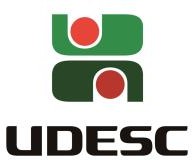 PROGRAMA DE PÓS-GRADUAÇÃO EM ENGENHARIA ELÉTRICA - PPGEELANEXO VIAUTODECLARAÇÃO DE CANDIDATOS(AS) NEGROS(AS)Eu,	, RG	, CPF	, para o fim específico de concorrer ao processo seletivo de discentes de		(mestrado ou doutorado) no âmbito do Programa de Pós-Graduação em Engenharia Elétrica – PPGEEL da UDESC, conforme o Edital , me autodeclaro( ) PRETO(A)( ) PARDO(A)DECLARO ainda que estou ciente de que, detectada a falsidade desta declaração, sujeito-me às penas do Decreto-Lei nº 2.848 de 07 de Dezembro de 1940, Artigo 299.	(Cidade),	(Dia) de	(Mês) de	(Ano).Assinatura:	